Tobacco Free Del Norte Coalition Minutes  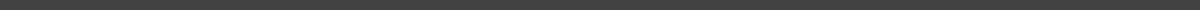 Friday July 6th, 2018 11:00 a.m.  @ DNCCC, 212 K St.Vision: A healthy and empowered communityMission: We encourage a tobacco-free Del Norte by educating the community and empowering youth to create healthy change.In Attendance:		PH/TUPP		PH/TUPP		Open Door 		UIHS		SNAP-Ed		SNAP Ed		First 5		Carrick Childbirth Services Welcome and introductionsReview our New Member Orientation Packet Approved Committee updates (set meeting dates)Marketing/Communications Bicoastal Media, Snap-Ed, UIHS ~ Went over the budget~ Check for the Salmon Festival~Safety fair in Klamath next yearPolicy First 5	~ MUH Roundtable 	~ Graphic Chart policy decisions Education/RecruitmentUIHS	~Special Projects:Open Door, Snap-Ed~ Salmon Festival, Smoke fish not tobacco (partner w/a business) ~Fair  Updates on local efforts and assign them to committeesSponsored the 4th of July parade/had signs up MUH roundtable July 11thRelay for Life-July 20th-21st Fair-August 2nd-5th- sign-up sheet 